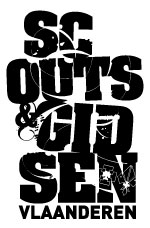 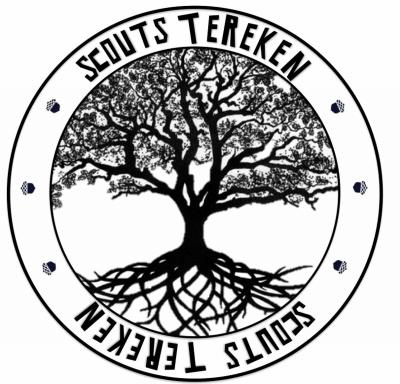 Diversiteit binnen Scouts TerekenOnze visieDe scouts, en meer bepaald ook onze scoutsgroep: Scouts Tereken, is een microsamenleving. Dat wil zeggen dat wij met een bepaald organisatiebeleid verhoudingen nastreven die wij ideaal achten voor onze scoutsgroep, waarbij wij een juiste weerspiegeling proberen opstellen van de superdiversiteit die onze maatschappij kenmerkt. 
Concreet houdt dit in dat we iedereen in onze scouts willen betrekken, ongeacht zijn etnische afkomst, financiële situatie, geloofsovertuiging of seksuele geaardheid. Wij proberen een scoutsgroep te zijn waarin iedereen zich thuis en begrepen voelt, zonder schrik te hebben om raar bekeken of nagepraat te worden.  
Ook willen we gerust fungeren als een veilige haven voor zowel ouder als kind, waarbij we eventuele drempels geheel vrijblijvend en vertrouwelijk kunnen bespreken. Dit kan bij groepsleider Bakkie, die als diversiteitscoördinator een aanspreekpunt is voor alle kwesties daaromtrent, maar dat kan zeker ook bij een andere vertrouwenspersoon binnen onze leidingsploeg. We zijn er dus van overtuigd dat dialoog het sleutelwoord is ons diversiteitsbeleid en we moedigen jullie bij deze aan om ons bij het kleinste probleem te contacteren, zodat we samen constructief naar een oplossing kunnen zoeken.
Gelijkwaardigheid is immers een verhaal dat we met iedereen schrijven.Onze belangrijkste uitganspunten zijn dus om ten eerste te zorgen voor een scoutsgroep die iedereen in al zijn diversiteit includeert en ten tweede een samenlevingsverband te creëren waarbij we met respect, waardering en verdraagzaamheid omgaan met ieders verscheidenheid.  Ook vanuit Scouts en Gidsen Vlaanderen zit deze beweging er al een tijdje in. Zij willen zich profileren als scouting in een verdraagzaam, vredelievend, multicultureel en ecologisch Vlaanderen waarbij de ontplooiing van kinderen en jongeren zowel op individueel als op groepsvlak centraal staat. DrempelsWij als scoutsgroep zijn er ons van bewust dat er drempels bestaan die het voor de ouder(s) en/of het kind moeilijker maken om deel te maken van een scoutsgroep. De bedoeling van deze brochure is te erkennen dat deze drempels inderdaad moeilijk zijn, maar onderstrepen dat ze verre van onmogelijk te overkomen zijn.
Hierbij geven we een korte uiteenzetting van wat wij als groep kunnen doen om die barrières te verkleinen.Financiële drempelHoewel scouts een van de goedkopere hobby’s is, kunnen de kosten zich wel beginnen opstapelen. Scouts is immers meer dan alleen het lidgeld betalen: het gaat ook over weekends, kampen, scoutsuniformen, kampeermateriaal… 
Gelukkig bestaan er goede initiatieven die bepaalde van deze kosten deels kunnen dekken.Initiatieven vanuit Scouts en Gidsen Vlaanderen
Het eerste voorbeeld van een initiatief vanuit Scouts en Gidsen Vlaanderen, is het verminderd lidgeld, waarbij je als ouders slechts 15 euro lidgeld in plaats van 50 euro. 
Het verminderd lidgeld is echter geen systeem om zomaar vermindering te geven: we willen het dan ook gebruiken voor kinderen en jongeren die het écht nodig hebben.Daarnaast bestaat er ook fonds op maat. Dat is een initiatief dat van het solidariteitsbeginsel vertrekt: iedereen legt zijn steentje bij. Fonds op maat werkt volgens een 1/3e- regel, waarbij Scouts en Gidsen Vlaanderen 1/3e van de prijs betaalt, de groep 1/3e en de ouders 1/3e. Als je hiervan gebruik wenst te maken, kan je dit aan Bakkie of een takleider laten weten dan brengen wij dit in orde. Deze regel geldt enkel voor activiteiten, en dus niet bij de aankoop van scoutsmateriaal (hiervoor bestaan andere oplossingen, zie verder bij uitleenbank). Bovendien kan hiervan alleen gebruik gemaakt worden indien er verminderd lidgeld is aangevraagd. Verder voorziet Gouw Waas een uitleenbank waar doorheen het jaar gratis kampeermateriaal kan ontleend worden. Leden en ouders kunnen hier terecht voor slaapzakken, matjes, rugzakken en wandelschoenen. De uitleenbank werkt volgens een systeem dat het gerief gedurende het weekend of kamp volledig ter uwer beschikking staat, daarna wordt het terug afgeleverd. Na gebruik wordt het uitgeleende gerief door de uitleenbank zelf onderhouden of gewassen, zodat ook de volgende kan genieten van deze fantastische dienst. Als je van één van deze diensten gebruik wilt maken, kan je steeds terecht bij Bakkie of een leider van de tak van je kind, die dat dan met haar zal opnemen. Zij zal dit dan in orde brengen.

Indien je niet van deze bijstand gebruik wilt maken, maar toch wel wat hulp kan gebruiken, nodigen we zeker uit om dat eens met ons op te nemen. Zo zouden we je persoonlijk en aangepast kunnen helpen. Zo zou het bijvoorbeeld mogelijk kunnen zijn om activiteiten (kamp, weekend…) en de aankoop van het uniform in schijven te betalen in plaats van alles in één keer, of door respijt van betaling te geven. Initiatieven vanuit Sint-NiklaasOmdat gelijke kansen voor iedereen belangrijk is, draagt ook Sint-Niklaas zijn steentje bij. Zo kan een gezin dat aangesloten is bij het OCMW via een kansenpas ook steun krijgen. Een kansenpas kan je jaarlijks aanvragen bij de infobalie van het Welzijnshuis (https://www.sint-niklaas.be/welzijnshuis). Met deze kansenpas hebben jongeren onder 18 jaar recht op één attest voor een langdurig traject (zoals het lidgeld) en één attest voor een kortlopend traject (zoals een weekend of een kamp) van vrijetijdsparticipatie. Met dit attest betaal je 20% van de kostprijs. De overige 80% wordt rechtstreeks aan de vereniging betaald door het OCMW. 
Samenvattend kunnen ouders dus 80% van het lidgeld en 80% van één weekend of kamp besparen. Ook voor kleding die nodig zijn om de hobby uit te voeren, zoals bij ons het uniform, kan jaarlijks tot 100 euro ontvangen worden.
Als scoutsgroep geven wij je een betalingsbewijs (van de volledige prijs) die jij dan bij het OCMW kan indienen. Daarna ontvang jij dan de 80% van de weekendprijs terug het bedrag op je rekening.Initiatieven die gelden voor iedereenWat niet veel ouders weten, is dat er ook initiatieven zijn die voor iedereen van toepassing zijn. De kostprijs voor kampen en weekends van alle kinderen jonger dan 12 jaar kan immers door middel van een fiscaal attest afgetrokken worden van de belastingen. Als je dit wenst, geef je dit door aan Bakkie of de groepsleiding en dan bezorgen we dit attest ingevuld, zodat je dat zelf aan je belastingaangifte kan toevoegen.Ook de mutualiteiten dragen bij in de kosten van vrijetijdsbesteding van jongeren. Zo voorzien ze, afhankelijk van bij welke je lid bent, verschillende vergoedingen. Zo geeft bijvoorbeeld het CM 5 euro per kampdag, het OZ 5 euro per kampdag en een lidgeld vergoeding van 10 euro.Elke mutualiteit heeft zijn eigen aanvraagformulier die ja online of in de lokale kantoren kan vinden. Als je van deze terugbetaling wil genieten, kan je dit formulier ter invulling bezorgen aan eender welke leider. Hij of zij zal dit invullen, waarna jij het formulier aan de mutualiteit bezorgt. Communicatieve drempelNaast de financiële drempel, kan er ook een communicatieve drempel zijn. Dit kan omdat de ouders de taal niet voldoende machtig zijn, geen toegang tot internet hebben, niet kunnen lezen… 
Als dit van toepassing is, kan je ons contacteren en dan zoeken we een gepaste oplossing.Verschillende waarden en verwachtingenDoor een toenemende diversiteit in de samenleving kunnen we trots zeggen dat ook in Scouts Tereken steeds meer een gemengde, multiculturele groep de norm is, desondanks de oprichting van de voorloper van Scouts en Gidsen Vlaanderen eerder christelijk geïnspireerd was. Toch kan er door het cultuurverschil soms verwarring zijn door andere waarden of andere verwachtingen. Twijfel niet om ons daarover te contacteren, aangezien voor geloof en waarden zeker ruimte is in onze scouts.